ROOT CAUSE ANALYSIS REPORT 				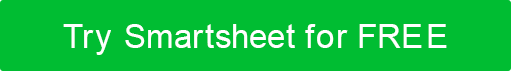 ORGANIZATIONORGANIZATIONORGANIZATIONAGENCYREFERENCE NUMBERPROGRAM/FACILITYREGIONCONSUMER IDCONSUMER DETAILSAGE:CONSUMER DETAILSGENDER: CONSUMER DETAILSCITY/TOWN:DATE OF EVENT:  DATE OF EVENT:  DATE RCA COMPLETED:  EVENT DETAILSEVENT DETAILSEVENT DETAILSEVENT DESCRIPTIONEVENT DESCRIPTIONLIST RCA TEAM MEMBERSDescribe the event and include any harm that resulted. Also identify the cause, if known.Describe the event and include any harm that resulted. Also identify the cause, if known.Describe the event and include any harm that resulted. Also identify the cause, if known.Describe the event and include any harm that resulted. Also identify the cause, if known.Describe the event and include any harm that resulted. Also identify the cause, if known.Describe the event and include any harm that resulted. Also identify the cause, if known.Describe the event and include any harm that resulted. Also identify the cause, if known.Describe the event and include any harm that resulted. Also identify the cause, if known.Describe the event and include any harm that resulted. Also identify the cause, if known.Describe the event and include any harm that resulted. Also identify the cause, if known.TEAM LEADER:BACKGROUND SUMMARYBACKGROUND SUMMARYBACKGROUND SUMMARYAnswer these questions with a brief summary. Attach supporting documents, if available.Answer these questions with a brief summary. Attach supporting documents, if available.Answer these questions with a brief summary. Attach supporting documents, if available.Describe the event, and include any harm that resulted. Also identify the cause, if known.Describe the event, and include any harm that resulted. Also identify the cause, if known.Description:Describe the event, and include any harm that resulted. Also identify the cause, if known.Describe the event, and include any harm that resulted. Also identify the cause, if known.Description:Describe the event, and include any harm that resulted. Also identify the cause, if known.Describe the event, and include any harm that resulted. Also identify the cause, if known.Description:Describe the event, and include any harm that resulted. Also identify the cause, if known.Describe the event, and include any harm that resulted. Also identify the cause, if known.Description:Describe the event, and include any harm that resulted. Also identify the cause, if known.Describe the event, and include any harm that resulted. Also identify the cause, if known.Description:Was there any deviation from the expected sequence?   YES NOIf YES, explain the deviation.If deviation occurred from the expected sequence, was it likely to have contributed to the adverse event? YES NOUNKNOWNIf YES, explain the contribution.Was the expected sequence described in policy, procedure, written guidelines, or included in staff training? YES NOUNKNOWNIf YES, explain the source.Does the expected sequence meet regulatory requirements and/or practice standards? YES NOUNKNOWNIf YES, define references and/or literature reviewed by the team.Was there a human action or inaction that contributed to the adverse event? YES NOUNKNOWN If YES, explain how the actions contributed.Was there a defect, malfunction, misuse of, or absence of equipment that contributed to this event? YES NOUNKNOWN If YES, describe the equipment and how it appeared to contribute.Did the procedure/activity involved in the event being carried out take place in the usual location? YES NOUNKNOWN If NO, explain where and why a different location was utilized.Was the procedure/activity carried out by regular staff familiar with the consumer and activity? YES NOUNKNOWNIf NO, describe who carried out the activity and why regular staff were not involved.Did the involved staff have the correct credentials and skills to carry out the tasks expected of them? YES NOUNKNOWN If NO, explain the perceived inadequacy.Was the staff trained to carry out their expected responsibilities? YES NOUNKNOWN If NO, explain the perceived inadequacy.Were the staffing levels considered adequate at the time of the incident? YES NOUNKNOWN If NO, explain why.Were there any additional staffing factors identified as responsible for or contributing to the adverse event? YES NOUNKNOWNIf YES, explain those factors.Was there any inaccurate or ambiguous information that contributed to or caused the adverse event? YES NOUNKNOWNIf YES, explain what information and how it contributed.Was there any lack of communication or incomplete communication that contributed to or caused the adverse event? YES NOUNKNOWNIf YES, explain who, what, and how it contributed.Were there any environmental factors that contributed to or caused the adverse event?   YES NOUNKNOWN If YES, explain what factors and how they contributed.Were there any organizational or leadership factors contributing to or causing the adverse event? YES NOUNKNOWNIf YES, explain what factors and how they contributed.Were there any assessment or planning factors that contributed to or caused the adverse event? YES NOUNKNOWNIf YES, explain the factors and how they contributed.Were there any other factors that are considered relevant to the adverse event? YES NOUNKNOWNDescribe:Rank in order the factors considered responsible for the adverse event, beginning with the proximate cause, followed by the most important to less important contributory factors. Attach the Contributory Factors Diagram, if available.Rank in order the factors considered responsible for the adverse event, beginning with the proximate cause, followed by the most important to less important contributory factors. Attach the Contributory Factors Diagram, if available.Rank in order the factors considered responsible for the adverse event, beginning with the proximate cause, followed by the most important to less important contributory factors. Attach the Contributory Factors Diagram, if available.Was there a root cause identified? YES NOUNKNOWNIf YES, explain the root cause.If YES, explain the root cause.RISK-REDUCTION ACTIONS TAKEN RISK-REDUCTION ACTIONS TAKEN List the actions that have already been taken to reduce the risk of a future occurrence. Note the date of implementation.List the actions that have already been taken to reduce the risk of a future occurrence. Note the date of implementation.DATEEXPLAIN ACTION TAKENPREVENTION STRATEGIES PREVENTION STRATEGIES PREVENTION STRATEGIES List the recommended actions planned to prevent a future occurrence of the adverse event. Begin with a rank of 1 (highest). Provide an estimated cost (if known) and any additional considerations/recommendations for implementing the strategy.List the recommended actions planned to prevent a future occurrence of the adverse event. Begin with a rank of 1 (highest). Provide an estimated cost (if known) and any additional considerations/recommendations for implementing the strategy.List the recommended actions planned to prevent a future occurrence of the adverse event. Begin with a rank of 1 (highest). Provide an estimated cost (if known) and any additional considerations/recommendations for implementing the strategy.STRATEGYESTIMATED COSTSPECIAL CONSIDERATIONSINCIDENTAL FINDINGSList and explain any incidental findings that should be carefully reviewed for corrective action.APPROVALAPPROVALAPPROVALAPPROVALAPPROVALAfter review of this summary report, all team members should notify the team leader of either their approval or recommendations for revision.  Following all revisions, the report should be signed by the team leader prior to submission.   After review of this summary report, all team members should notify the team leader of either their approval or recommendations for revision.  Following all revisions, the report should be signed by the team leader prior to submission.   After review of this summary report, all team members should notify the team leader of either their approval or recommendations for revision.  Following all revisions, the report should be signed by the team leader prior to submission.   After review of this summary report, all team members should notify the team leader of either their approval or recommendations for revision.  Following all revisions, the report should be signed by the team leader prior to submission.   After review of this summary report, all team members should notify the team leader of either their approval or recommendations for revision.  Following all revisions, the report should be signed by the team leader prior to submission.   SIGNATURE OF TEAM MEMBER:SIGNATURE OF TEAM MEMBER:SIGNATURE OF TEAM MEMBER:DATE SIGNED:DATE SIGNED:All information included in this report is considered confidential. It is intended only to promote safety and reduce risk.All information included in this report is considered confidential. It is intended only to promote safety and reduce risk.All information included in this report is considered confidential. It is intended only to promote safety and reduce risk.All information included in this report is considered confidential. It is intended only to promote safety and reduce risk.All information included in this report is considered confidential. It is intended only to promote safety and reduce risk.Forward completed report to all Root Cause Analysis team members in addition to the following individuals:Forward completed report to all Root Cause Analysis team members in addition to the following individuals:Forward completed report to all Root Cause Analysis team members in addition to the following individuals:FULL NAMETITLE/ORGANIZATIONEMAIL ADDRESSEMAIL ADDRESSEMAIL ADDRESSDISCLAIMERAny articles, templates, or information provided by Smartsheet on the website are for reference only. While we strive to keep the information up to date and correct, we make no representations or warranties of any kind, express or implied, about the completeness, accuracy, reliability, suitability, or availability with respect to the website or the information, articles, templates, or related graphics contained on the website. Any reliance you place on such information is therefore strictly at your own risk.